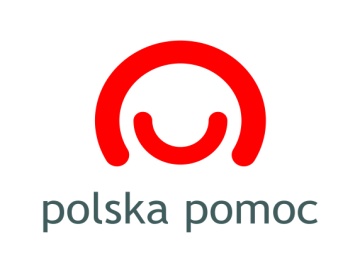 Regulamin konkursu „Polska pomoc rozwojowa 2021”Postanowienia wstępneKonkurs ogłaszany jest przez Ministra Spraw Zagranicznych, zwanego dalej „Ministrem” na podstawie przepisów ustawy z dnia 27 sierpnia 2009 r. o finansach publicznych (Dz.U. z  2021 r. poz. 305 z późn. zm.), ustawy z dnia 16 września 2011 r. o współpracy rozwojowej (Dz.U. z 2020 r. poz. 1648 z późn. zm.) oraz Zarządzenia Nr 26 Ministra Spraw Zagranicznych z dnia 25 sierpnia 2017 r. w sprawie zasad udzielania dotacji celowych i zatwierdzania ich rozliczenia (Dz.Urz. Min. Spraw Zagr. poz. 50/2017).Konkurs przeprowadzany jest w oparciu o Plan współpracy rozwojowej w 2021 roku, przyjęty dnia 23 marca 2021 r.Dyrektor Generalny Służby Zagranicznej powołuje w drodze decyzji komisję w celu opiniowania złożonych ofert.Za organizację konkursu odpowiada Departament Współpracy Rozwojowej w Ministerstwie Spraw Zagranicznych.Cel i założenia konkursu Celem konkursu jest wyłonienie najlepszych ofert z propozycjami zadań publicznych (projektów), obejmujących realizację działań rozwojowych zgodnie z następującymi założeniami: Projekt złożony w konkursie musi stanowić zamkniętą i spójną całość, z określonymi konkretnymi i weryfikowalnymi rezultatami, które zostaną osiągnięte w terminie realizacji projektu finansowanego ze środków MSZ, czyli najpóźniej do dnia 31 grudnia 2021 r., a w przypadku drugiego lub trzeciego modułu oferty modułowej, o której mowa w pkt 4 Regulaminu, odpowiednio najpóźniej do dnia 31 grudnia 2022 r. lub 31 grudnia 2023 r. Projekt może obejmować zasięgiem działań tylko jeden kraj i dotyczyć więcej, niż jednego spośród priorytetów określonych dla tego kraju. W projektach mogą brać udział wolontariusze, którzy swoją pracą przyczyniają się do wzmocnienia potencjału rozwojowego społeczności, do której są skierowani.Wolontariuszami mogą być wyłącznie osoby pełnoletnie, posiadające odpowiednie kwalifikacje do wykonywania zleconej im pracy. Oferent zgłaszający wolontariuszy odpowiedzialny jest za ich odpowiednie przeszkolenie i przygotowanie do wyjazdu, w tym także pod kątem profilaktyki epidemicznej, a także zapewnienie im bezpiecznych warunków do życia i pracy. Oferent zobowiązany jest ponadto do poinformowania wolontariuszy o obowiązku ukończenia przez nich szkolenia online z zakresu współpracy rozwojowej, organizowanego przez MSZ. Wolontariusze, którzy przed terminem ogłoszenia wyników konkursu nie ukończą z wynikiem pozytywnym ww. szkolenia, nie będą mogli uczestniczyć w projekcie.Ze względu na uwarunkowania wynikające ze stanu pandemii COVID-19, szczególną uwagę należy skierować na sposób i możliwości realizacji projektów z uwzględnieniem adekwatnych zaleceń WHO dot. kwestii sanitarno-epidemicznych. Z uwagi na brak możliwości wykluczenia ewentualnych ograniczeń, które mogą nadal obowiązywać w okresie realizacji projektu, bądź nowych, które mogą zostać wprowadzone ze względu na potencjalny dynamiczny rozwój pandemii, w trakcie realizacji projektu należy w miarę możliwości uwzględniać wykorzystanie narzędzi teleinformatycznych do pracy na odległość, ograniczając w ten sposób przemieszczanie się osób zaangażowanych w realizację projektu. Zaleca się, aby działania w kraju beneficjenta w miarę możliwości były realizowane przez partnerów lokalnych lub osoby stale przebywające w miejscu realizacji projektu.Podmioty uprawnione do ubiegania się o dotację O udzielenie dotacji w ramach konkursu mogą się ubiegać:zarejestrowane na terenie Rzeczypospolitej Polskiej organizacje pozarządowe w rozumieniu art. 3 ust. 2 ustawy z dnia 24 kwietnia 2003 r. o działalności pożytku publicznego i o wolontariacie (Dz.U. z 2020 r. poz. 1057 z późn. zm.) oraz podmioty wymienione w art. 3 ust. 3 ww. ustawy, w tym:stowarzyszenia;fundacje;osoby prawne i jednostki organizacyjne działające na podstawie przepisów o stosunku Państwa do Kościoła Katolickiego w Rzeczpospolitej Polskiej, o stosunku Państwa do innych kościołów i związków wyznaniowych oraz o gwarancjach wolności sumienia i wyznania, jeżeli ich cele statutowe obejmują prowadzenie działalności pożytku publicznego;spółki akcyjne i spółki z ograniczoną odpowiedzialnością oraz kluby sportowe będące spółkami działającymi na podstawie przepisów ustawy z dnia 25 czerwca 2010 r. o sporcie (Dz.U. z 2020 r. poz. 1133 z późn. zm.), które nie działają w celu osiągnięcia zysku oraz przeznaczają całość dochodu na realizację celów statutowych oraz nie przeznaczają zysku do podziału pomiędzy swoich członków, udziałowców, akcjonariuszy i pracowników;stowarzyszenia jednostek samorządu terytorialnego;spółdzielnie socjalne;niepubliczne szkoły wyższe;izby gospodarcze;izby rolnicze.publiczne szkoły wyższe;instytuty badawcze;Polska Akademia Nauk oraz jej jednostki naukowe i organizacyjne;jednostki samorządu terytorialnego.Dotacje celowe nie mogą być przyznawane podmiotom, w których pracownicy MSZ lub placówek zagranicznych pełnią funkcje w organach zarządzających lub organach kontroli lub nadzoru, chyba że zostali skierowani do pełnienia tych funkcji przez Ministra lub pełnią te funkcje w podmiocie należącym do sektora finansów publicznych albo w fundacji, której fundatorem jest Skarb Państwa.W konkursie nie mogą uczestniczyć podmioty, które na dzień zakończenia naboru ofert:nie przedstawiły wymaganego przed tym terminem sprawozdania z realizacji zadania publicznego zleconego przez Ministra;nie dokonały w wymaganym terminie zwrotu należności budżetu państwa, która podlegała zwrotowi z tytułu:niewykorzystanej części dotacji;dotacji lub jej części wykorzystanej niezgodnie z przeznaczeniem, pobranej nienależnie lub w nadmiernej wysokości;dotacji lub jej części wykorzystanej niezgodnie z warunkami umowy.W konkursie nie mogą brać udziału podmioty, w których osoby, wobec których orzeczono zakaz pełnienia funkcji związanych z dysponowaniem środkami publicznymi, pełnią funkcje w organach zarządzających bądź zostały upoważnione do podpisania umowy dotacji lub jej rozliczenia.Oferta modułowa Oferta modułowa obejmuje działania realizowane w okresie dwóch lub trzech lat, tj. w latach 2021 i 2022 albo w latach 2021, 2022 i 2023, i składa się odpowiednio z dwóch lub trzech wyodrębnionych projektów (modułów), posiadających cele i rezultaty, które jednocześnie stanowią spójną całość. Kolejny moduł powinien być budowany na rezultatach poprzedniego modułu. Modułowego charakteru nie posiada przedsięwzięcie polegające jedynie na powtarzalności tych samych działań w kolejnych latach. Wnioskowana kwota dotacji dla każdego z modułów oferty modułowej realizowanych odpowiednio w latach 2022 lub 2023 nie może być większa niż 150% kwoty dotacji wnioskowanej dla modułu realizowanego w roku 2021.W wyniku rozstrzygnięcia konkursu „Polska pomoc rozwojowa 2021” oferta modułowa uzyska finansowanie na realizację pierwszego modułu na podstawie umowy dotacji zawartej w roku budżetowym 2021. Ewentualne moduły drugi i trzeci będą realizowane na podstawie umów dotacji, zawartych odpowiednio w roku budżetowym 2022 i 2023, po łącznym spełnieniu następujących warunków:prawidłowej i zgodnej z ofertą realizacji pierwszego modułu projektu;złożeniu sprawozdania, o którym mowa w pkt 12.2. Regulaminu, z realizacji pierwszego modułu;zagwarantowaniu w ustawie budżetowej na rok 2022 i 2023 odpowiednich środków finansowych przeznaczonych na współpracę rozwojową.MSZ odstąpi od zawarcia umowy dotacji na realizację drugiego i/lub trzeciego modułu oferty, jeżeli przed zawarciem umowy dotacji na drugi lub trzeci moduł oferty:wystąpią okoliczności wskazujące na brak możliwości realizacji drugiego lub trzeciego modułu oferty w warunkach danego kraju/regionu lubnastąpi zmiana sytuacji w kraju/regionie, wymagająca dokonania modyfikacji merytorycznej lub finansowej drugiego lub trzeciego modułu oferty, która w istotny sposób odbiega od założeń projektu zaakceptowanego do finansowania.Finansowanie projektów Środki finansowe na finansowanie realizacji projektów wyłonionych w konkursie będą pochodzić z rezerwy celowej budżetu państwa na rok 2021 przeznaczonej na współpracę rozwojową, zwanej dalej „rezerwą celową”. Maksymalna łączna kwota środków finansowych na finansowanie realizacji zadań publicznych w 2021 r. wynosi: 28 000 000 zł (słownie: dwadzieścia osiem milionów złotych) w podziale na kraje, zgodnie z pkt 2.1. Regulaminu.Drugi i trzeci moduł oferty modułowej będzie finansowany ze środków rezerwy celowej budżetu państwa bądź ze środków budżetowych MSZ, odpowiednio na rok 2022 lub 2023, po spełnieniu warunków, o których mowa w pkt 4.2., 4.3. Regulaminu, z uwzględnieniem pkt 4.4. Regulaminu. Zlecenie zadania publicznego będzie miało formę powierzenia, a finansowanie zostanie przekazane na podstawie umowy dotacji pomiędzy zleceniodawcą a zleceniobiorcą. Ze środków MSZ sfinansować można jedynie działania niezbędne w celu realizacji zadania publicznego. Ze środków MSZ można pokrywać koszty dotyczące udziału wolontariuszy w projekcie.Wkład własny nie jest wymagany.Niefinansowane z dotacji zasoby rzeczowe i osobowe, zaangażowane na rzecz projektu po stronie oferenta i/lub partnera bądź partnerów, nie są wyceniane w budżecie projektu. W przypadku przewidywanego zaangażowania tych zasobów w projekcie, informacja o nich powinna zostać uwzględniona w ofercie w oparciu o pkt 4.6. Wytycznych, stanowiących załącznik nr 1 do Regulaminu.Komisja może rekomendować udzielenie dotacji w wysokości odpowiadającej całości lub części wnioskowanej kwoty. W szczególnie uzasadnionych przypadkach Komisja może rekomendować zwiększenie finansowania.W przypadku zwiększenia lub zredukowania wnioskowanej kwoty dotacji, Komisja wskazuje pozycje budżetu projektu lub obszary/rodzaje działań, których dotyczy zwiększenie lub redukcja.Minimalna wnioskowana kwota dotacji wynosi:200 000 zł, a w przypadku jednostek samorządu terytorialnego 150 000 zł – dla projektów realizowanych na rzecz Białorusi, Gruzji, Mołdawii i Ukrainy (w ofertach modułowych minimalna wnioskowana kwota dotacji dotyczy każdego modułu odrębnie i musi spełnić wymagania określone w pkt 4.2. Regulaminu konkursu);350 000 zł – dla projektów realizowanych na rzecz Etiopii, Kenii, Senegalu, Tanzanii, Libanu i Palestyny (w ofertach modułowych minimalna wnioskowana kwota dotacji dotyczy każdego modułu odrębnie i musi spełnić wymagania określone w pkt 4.2. Regulaminu konkursu).Koszty administracyjne projektu nie mogą przekroczyć 20,00% wnioskowanej kwoty dotacji. W przypadku ofert modułowych ww. ograniczenie dotyczy każdego modułu odrębnie.W ramach realizacji projektu na podstawie umowy dotacji zleceniobiorca może pokrywać ze środków dotacji koszty spełniające poniższe kryteria:poniesione w terminach, o których mowa w pkt 8.4.–8.6. Regulaminu oraz związane z działaniami przewidzianymi do realizacji w terminach, o których mowa w pkt 
8.1.–8.3. Regulaminu;niezbędne do realizacji projektu i osiągnięcia jego rezultatów;spełniające wymogi efektywnego zarządzania finansami, w szczególności osiągania wysokiej jakości za daną cenę;identyfikowalne i weryfikowalne, a zwłaszcza zarejestrowane w zapisach księgowych oferenta lub/i określone zgodnie z zasadami rachunkowości;spełniające wymogi mającego zastosowanie prawa podatkowego i ubezpieczeń społecznych;udokumentowane w sposób umożliwiający ocenę realizacji projektu pod względem rzeczowym i finansowym.Szczegółowe zasady kwalifikowalności kosztów projektu są określone we Wzorze umowy dotacji stanowiącym załącznik nr 2 do Regulaminu.Minister Spraw Zagranicznych zastrzega sobie prawo do zmiany wysokości środków finansowych przeznaczonych na realizację zadań w ramach konkursu „Polska pomoc rozwojowa 2021”.Zasady udziału w konkursieObowiązuje limit ofert składanych w konkursie przez jeden podmiot.Każdy podmiot może złożyć w konkursie maksymalnie pięć ofert (oferta modułowa składająca się z dwóch lub trzech modułów traktowana jest jak jedna oferta).W przypadku złożenia oferty wspólnej, o której mowa w pkt 6.4. Regulaminu, wlicza się ją do limitu ofert, o którym mowa powyżej, w pkt 1.Warunkiem koniecznym ubiegania się o dotację jest:nawiązanie partnerstwa z podmiotem zagranicznym (np. instytucją, organizacją), zgodnie z pkt 3 Wytycznych, stanowiących załącznik nr 1 do Regulaminu;złożenie oferty zgodnie z Regulaminem.Warunkiem ubiegania się o finansowanie jest złożenie oferty, zgodnie z pkt 7. Regulaminu oraz z pkt 5 Wytycznych, stanowiących załącznik nr 1 do Regulaminu. Dwa – lub więcej, niż dwa – podmioty, o których mowa w pkt 3.1.1. Regulaminu, działające wspólnie, mogą złożyć ofertę wspólną w rozumieniu i na zasadach określonych w art. 14 ust. 2–5 ustawy z dnia 24 kwietnia 2003 r. o działalności pożytku publicznego i o wolontariacie. W ofercie należy wskazać zadania, jakie w trakcie realizacji projektu wykonywać będą partnerzy, a w przypadku oferty wspólnej – także poszczególni oferenci. Zalecenia dotyczące współpracy z partnerem określone są w pkt 3 Wytycznych – załącznika nr 1 do Regulaminu.Oferty muszą dotyczyć priorytetów i rezultatów działań wskazanych w pkt 2.1. Regulaminu.Oferty muszą być złożone w języku polskim. Oferent, w związku z przetwarzaniem danych osobowych w ramach udziału w otwartym konkursie ofert, zobowiązuje się do stosowania przepisów Rozporządzenia Parlamentu Europejskiego i Rady (UE) 2016/679 z dnia 27 kwietnia 2016 r. w sprawie ochrony osób fizycznych w związku z przetwarzaniem danych osobowych i w sprawie swobodnego przepływu takich danych oraz uchylenia dyrektywy 95/46/WE (zwanym dalej: „RODO”). Informacje dotyczące przetwarzania danych osobowych zawarte są w pkt 6 Wytycznych stanowiących załącznik nr 1 do Regulaminu.Oferenci, którzy otrzymają dotację będą zobowiązani do udostępnienia wyników projektu, mających cechy utworu na zasadach licencji Creative Commons Uznanie autorstwa 4.0 Międzynarodowe, aby licencjonowany utwór mógł być kopiowany, rozpowszechniany, odtwarzany i wykonywany, a także aby można było tworzyć utwory zależne. Podmiot realizujący projekt z zakresu współpracy rozwojowej uwzględnia Wytyczne ONZ dotyczące biznesu i praw człowieka.Sposób składania ofertOfertę należy złożyć w wersji elektronicznej, po założeniu konta i wypełnieniu wniosku ofertowego w aplikacji internetowej na stronie https://egranty.msz.gov.pl/ (dalej „eGranty”) oraz przesyłając wygenerowaną w aplikacji ofertę w formacie .pdf przez ePUAP na adres /MSZ/SkrytkaESP, opatrzywszy ofertę prawidłowym podpisem elektronicznym przez osobę upoważnioną lub osoby upoważnione do składania w imieniu oferenta oświadczeń woli, zgodnie z zasadami reprezentacji, tj. podpisane przez osobę bądź osoby wskazane do reprezentacji w dokumencie rejestrowym lub przez upoważnionego pełnomocnika. Ofertę należy złożyć do dnia 7 maja 2021 r. do godziny 23.59. Oferty złożone po upływie tego terminu nie będą rozpatrywane i opiniowane.Oferta jest jednocześnie wnioskiem o przyznanie dotacji ze środków publicznych. Złożenie oferty jest jednoznaczne z zaakceptowaniem warunków umowy dotacji według wzoru, będącego załącznikiem nr 2 do Regulaminu.Załączniki do oferty (stanowiące część wniosku ofertowego do wypełnienia na stronie https://egranty.msz.gov.pl/): szczegółowy opis działań w projekcie,skan listu intencyjnego podpisanego przez partnera/-ów zagranicznych uczestniczących w realizacji projektu,skan statutu, a w przypadku podmiotów nie posiadających statutu – skan dokumentu potwierdzającego status prawny podmiotu,plan bezpieczeństwa, w tym:opis zasad bezpieczeństwa, w tym stosowanych środków ochrony osobistej zapobiegających zakażeniu COVID-19 wśród osób zaangażowanych w realizację projektu po stronie partnera lokalnego, beneficjentów oraz po stronie zleceniobiorcy, z uwzględnieniem wymogów i zasad bezpieczeństwa związanych z COVID-19 obowiązujących w kraju realizacji projektu oraz zaleceń WHO, informacje o rozwiązaniach i ewentualnej modyfikacji działań projektowych, przewidzianych na wypadek istotnego pogorszenia się sytuacji dot. bezpieczeństwa/zagrożeń/epidemii w miejscu realizacji projektu, z uwzględnieniem procedury ewakuacji z rejonu zagrożenia osób zaangażowanych w realizację działań.W przypadku złożenia oferty wspólnej należy dołączyć dokumenty, o których mowa w pkt 7.4.3. Regulaminu, dotyczące każdego z oferentów.W ofercie modułowej należy wypełnić załączniki, o których mowa w pkt 7.4.1, 7.4.2. i 7.4.4. w odniesieniu do każdego modułu oferty. MSZ nie zwraca kosztów przygotowania ofert.TerminyTermin realizacji projektu w roku 2021: nie wcześniej, niż od dnia 23 marca 2021 r. i nie później, niż do dnia 31 grudnia 2021 r. Termin realizacji projektu w roku 2022: nie wcześniej, niż od dnia 1 stycznia 2022 r. i nie później, niż do dnia 31 grudnia 2022 r. Termin realizacji projektu w roku 2023: nie wcześniej, niż od dnia 1 stycznia 2023 i nie później, niż do dnia 31 grudnia 2023 r.Termin poniesienia wydatków z dotacji w roku 2021: nie wcześniej niż od 23 marca 2021 r. i nie później niż 21 dni od daty końcowej realizacji projektu wskazanej w umowie dotacji, jednak nie później niż do dnia 31 grudnia 2021 r. Termin poniesienia wydatków z dotacji w roku 2022: nie wcześniej, niż od 1 stycznia 2022 r. i nie później, niż 21 dni od daty końcowej realizacji projektu wskazanej w umowie dotacji, jednak nie później, niż do dnia 31 grudnia 2022 r., po spełnieniu warunków, o których mowa w pkt 4.3, z uwzględnieniem pkt 4.4 Regulaminu. Termin poniesienia wydatków z dotacji w roku 2023: nie wcześniej, niż od 1 stycznia 2023 r. i nie później, niż 21 dni od daty końcowej realizacji projektu, wskazanej w umowie dotacji, jednak nie później, niż do dnia 31 grudnia 2023 r., po spełnieniu warunków, o których mowa w pkt 4.3, z uwzględnieniem pkt 4.4 Regulaminu.Koszty poniesione ze środków dotacji, zgodnie z zasadami, o których mowa w pkt 5.12. Regulaminu, w terminie od 23 marca 2021 r. do dnia ogłoszenia wyników konkursu będą kwalifikowane tylko w przypadku uzyskania finansowania i zawarcia umowy dotacji.Sposób i kryteria opiniowania ofertNadesłane oferty będą opiniowane przez Komisję, z zastrzeżeniem pkt 9.2. Regulaminu.Nie podlegają opiniowaniu przez Komisję oferty, które:nie zostały złożone w terminie, określonym w pkt 7.2 Regulaminu, w formie elektronicznej za pośrednictwem skrzynki ePUAP i w aplikacji eGranty;zostały złożone przez oferenta w liczbie przekraczającej limit, określony w pkt 6.1.1. Regulaminu;nie są prawidłowo podpisane.Opiniowanie złożonych ofert następuje zgodnie z przepisami ustawy o działalności pożytku publicznego i o wolontariacie, a także celami, założeniami i wymaganiami, określonymi w Regulaminie konkursu. Komisja opiniuje oferty pod względem formalnym i merytorycznym, z zastrzeżeniem pkt 9.6. Regulaminu.Każda oferta opiniowana jest pod względem formalnym, zgodnie z kryteriami określonymi w pkt 9.7. Regulaminu, oraz pod względem merytorycznym z zastosowaniem kryteriów, o których mowa w pkt 9.8. Regulaminu, niezależnie przez minimum dwóch członków Komisji. Oferty zaopiniowane negatywnie pod względem formalnym podlegają odrzuceniu bez opiniowania pod względem merytorycznym. W przypadku oferty modułowej negatywne zaopiniowanie jednego z modułów skutkuje odrzuceniem całej oferty modułowej.Przy opiniowaniu oferty pod względem formalnym Komisja bierze pod uwagę następujące kryteria:czy podmiot składający ofertę jest uprawniony do ubiegania się o dotację na podstawie pkt 3.1. Regulaminu, z uwzględnieniem pkt 2.1. Regulaminu;czy zachodzi którakolwiek z negatywnych przesłanek do udziału w konkursie, o których mowa w pkt 3.2., 3.3. lub 3.4. Regulaminu;czy w aplikacji eGranty zostały dołączone załączniki, wskazane w pkt 7.4. i 7.5. Regulaminu;czy wskazana w budżecie kwota kosztów administracyjnych nie przekracza 20,00% wnioskowanej kwoty dotacji (w ofertach modułowych koszty administracyjne nie mogą przekraczać tej wysokości dla każdego modułu odrębnie);czy wnioskowana kwota dotacji, wskazana w budżecie, spełnia wymagania określone w pkt 5.12., a w odniesieniu do ofert modułowych także w pkt 4.2. Regulaminu.Komisja, opiniując oferty pod względem merytorycznym, zastosuje kryteria: „adekwatność”, „efektywność i skuteczność” oraz „współpraca z MSZ” z uwzględnieniem następującej punktacji:Na końcową opinię Komisji, wyrażoną w punktach (maksymalnie 100 punktów), składa się:opinia dwóch członków Komisji, wyrażona w punktach (maksymalna łączna ocena punktowa dwóch członków Komisji, będąca średnią arytmetyczną tych ocen, wynosi 30 punktów);opinia Komisji, wyrażona w punktach (maksymalna ocena punktowa wynosi 60 punktów) dokonywana w oparciu o opinię dwóch członków Komisji, a także opinię właściwej miejscowo polskiej placówki zagranicznej; opinia Komisji dotycząca współpracy z MSZ, wyrażona w punktach (maksymalna ocena punktowa wynosi 10 punktów).W odniesieniu do ofert, którena podstawie opinii dwóch członków Komisji wyrażonej w punktach (o której mowa w pkt. 9.9.1.) uzyskały średnią arytmetyczną mniejszą, niż 1 punkt;które nie mają charakteru rozwojowego;które nie są zgodne z priorytetami i rezultatami działań, przewidzianymi dla danego kraju w „Planie współpracy rozwojowej w 2021 roku” oraz w pkt 2.1. Regulaminu.Komisja może ograniczyć się do odnotowania tego faktu, bez szczegółowego omawiania danej oferty na posiedzeniu – chyba, że któryś z członków Komisji złoży wniosek o jej omówienie.W razie złożenia wniosku, o którym mowa w pkt. 9.10., Komisja omawia ofertę na posiedzeniu i wydaje opinię, o której mowa w pkt. 9.9.2 i 9.9.3.Komisja zastrzega sobie prawo do nierekomendowania projektu do finansowania na podstawie negatywnej opinii właściwej miejscowo polskiej placówki zagranicznej, wskazującej na brak możliwości realizacji projektu w warunkach danego kraju lub jego części.Spośród projektów, które otrzymały co najmniej 1 punkt, Komisja rekomenduje do finansowania te projekty, które otrzymały w kolejności największą liczbę punktów i które mieszczą się w limicie środków przewidzianym dla danego kraju w pkt. 2.1. Regulaminu.Komisja może rekomendować Ministrowi Spraw Zagranicznych przesunięcie części środków przewidzianych na dany region do puli środków przewidzianych na inny region.Minister Spraw Zagranicznych ma prawo do dokonania zmian limitów środków finansowych określonych w pkt 2.1. Regulaminu przez przesunięcia pomiędzy pulami środków przewidzianymi na poszczególne kraje.Komisja może nie rekomendować do udzielenia finansowania projektu, o którym mowa w pkt 9.13. Regulaminu, ze względu na niestabilną sytuację w kraju lub jego części, uniemożliwiającą bezpieczne wdrażanie projektu rozwojowego.Projekty, które otrzymały pozytywną opinię formalną, ale nie zostały rekomendowane do dofinansowania zgodnie z pkt 9.13. umieszczane są na liście rezerwowej, publikowanej zgodnie z pkt 10.1. Regulaminu. Projekty z listy rezerwowej mogą otrzymać dofinansowanie tylko w przypadku niezawarcia umowy dotacji na realizację projektu wyłonionego do dofinansowania.Decyzję o udzieleniu bądź odmowie udzielenia dotacji w stosunku do wszystkich nadesłanych projektów podejmuje Minister Spraw Zagranicznych. Przed podjęciem decyzji, Minister Spraw Zagranicznych może zwrócić się do Komisji o dodatkową opinię w odniesieniu do poszczególnych projektów. Decyzja Ministra Spraw Zagranicznych nie ma charakteru decyzji administracyjnej, jest ostateczna i nie przysługuje od niej odwołanie. Minister Spraw Zagranicznych może podjąć decyzję o nieudzieleniu dotacji żadnemu z projektów. Sposób informowania o przeprowadzeniu konkursuOgłoszenie o konkursie, informacja o sposobie udostępnienia wzoru ofert i wzoru innych dokumentów, niezbędnych do złożenia ofert oraz wyniki konkursu są publikowane w Biuletynie Informacji Publicznej Ministerstwa Spraw Zagranicznych, w siedzibie Ministerstwa Spraw Zagranicznych oraz na stronach internetowych: https://www.gov.pl/web/dyplomacja/ i https://www.gov.pl/web/polskapomoc oraz www.dane.gov.pl.Wyniki konkursu zostaną opublikowane do dnia 7 lipca 2021 r.Po ogłoszeniu wyników konkursu karty opinii końcowych dla poszczególnych ofert zostaną udostępnione oferentom za pośrednictwem aplikacji eGranty. Karty opinii końcowych nie są przygotowywane dla ofert, które nie spełniły kryteriów formalnych, o których mowa w pkt 9.7. Regulaminu. Podmioty, wyłonione do udzielenia dotacji, zostaną pisemnie poinformowane o wyniku konkursu w terminie 7 dni od zamieszczenia ogłoszenia o wynikach konkursu.Po upływie terminu zgłaszania ofert MSZ zastrzega sobie prawo opublikowania na stronach internetowych: https://www.gov.pl/web/dyplomacja/ oraz https://www.gov.pl/web/polskapomoc listy zawierającej nazwę oferenta, tytuł projektu, wnioskowaną kwotę oraz nazwę kraju beneficjenta.Umowa dotacjiUmowy z oferentami, którzy zostali wyłonieni do udzielenia dotacji, zostaną zawarte bez zbędnej zwłoki. Umowę dotacji, przygotowaną według wzoru będącego złącznikiem nr 2 do Regulaminu, oferent otrzyma od MSZ pocztą elektroniczną.Oferent jest zobowiązany do odesłania do MSZ, zgodnie z pkt 12.6., w terminie 7 dni od daty ich otrzymania, dwóch podpisanych egzemplarzy umowy dotacji, wraz z następującymi, podpisanymi bądź parafowanymi przez oferenta, załącznikami (załączniki, o których mowa w podpunktach 2, 3, 4 i 5, są wydrukami z aplikacji eGranty):aktualnym odpisem z rejestru lub wyciągiem z ewidencji (w przypadku KRS nie ma tego obowiązku), lub innym dokumentem potwierdzającym status prawny oferenta i umocowanie osób go reprezentujących (akt powołania/pełnomocnictwo do zawarcia umowy); w przypadku przedstawicielstw fundacji zagranicznych – z kopią zezwolenia właściwego ministra, które jest podstawą do prowadzenia działalności w Polsce oraz statutem fundacji macierzystej przetłumaczonym na język polski – dokumenty powinny być potwierdzone przez oferenta „za zgodność z oryginałem”;aktualnym harmonogramem projektu;aktualnym budżetem projektu;aktualnym szczegółowym opisem projektu;ofertą, złożoną w konkursie, opatrzoną własnoręcznym podpisem;wytycznymi dotyczącymi informowania o projektach oraz znakowania projektów realizowanych w ramach polskiej współpracy rozwojowej;informacją o przetwarzaniu danych osobowych w związku z realizacją zadania w konkursie „Polska pomoc rozwojowa 2021";planem bezpieczeństwa;kopią umowy między oferentami – w przypadku złożenia oferty wspólnej, potwierdzoną przez oferenta „za zgodność z oryginałem”.Brak procedury na wypadek wystąpienia zagrożenia w miejscu realizacji projektu, uwzględniającej zasady bezpieczeństwa personelu oferenta, o której mowa w pkt 7.4.4 b Regulaminu, może skutkować niezawarciem umowy dotacji. Przyznana kwota dotacji będzie przekazana po podpisaniu umowy o dotację. Przekazanie dotacji nastąpi nie później, niż w terminie do 30 dni od dnia podpisania umowy o dotację.Postanowienia końcowePracownicy MSZ i placówek zagranicznych nie mogą być podwykonawcami umów dotacji ani wykonywać innych zajęć zarobkowych na rzecz podmiotu, który realizuje zadanie publiczne sfinansowane ze środków dotacji przyznanych przez Ministra.Oferent ma obowiązek złożenia sprawozdania końcowego w ciągu 30 dni od zakończenia realizacji projektu, na który podmiot otrzymał dotację, lecz nie później, niż do 30 stycznia 2022 r. W przypadku oferty modułowej, o której mowa w pkt 4. Regulaminu, termin na złożenie sprawozdania końcowego z realizacji drugiego lub trzeciego modułu w roku 2022 lub 2023 wynosi 30 dni od zakończenia realizacji tego projektu, na który podmiot otrzymał dotację, lecz nie później, niż odpowiednio do 30 stycznia 2023 r. lub 30 stycznia 2024 r.MSZ zastrzega sobie prawo do unieważnienia konkursu w przypadkach wskazanych w ustawie o działalności pożytku publicznego i o wolontariacie.MSZ zaleca:zapewnienie polis ubezpieczeniowych osobom na okres ich pobytu za granicą w związku z realizacją projektu przez oferenta, zgodnie z pkt 4.5.6. Wytycznych, stanowiących załącznik nr 1 do Regulaminu; rejestrowanie podróży w serwisie konsularnym „Odyseusz” przez osoby po stronie oferentów, które przebywają lub planują pobyt poza granicami Polski w związku z realizacją projektów.Informowanie o źródle finansowania projektu powinno następować zgodne z Wytycznymi dotyczącymi informowania o projektach oraz znakowania projektów realizowanych w ramach polskiej współpracy rozwojowej, znajdującymi się na stronie https://www.gov.pl/web/polskapomoc/logo-polskiej-pomocy.Po oficjalnym poinformowaniu o przyznaniu dofinansowania wszelka korespondencja pocztowa z MSZ w sprawie realizacji zadania powinna być przesyłana na adres:Ministerstwo Spraw Zagranicznych Departament Współpracy RozwojowejAl. J. Ch. Szucha 23, 00-580 Warszawa(z dopiskiem na kopercie: „Konkurs PPR 2021” i podaniem numeru oferty, wygenerowanego z aplikacji eGranty)Przez cały czas składania ofert będzie funkcjonować infolinia w sprawie konkursu za pośrednictwem skrzynki do korespondencji elektronicznej z MSZ. Pytania można kierować na adres konkursy.polskapomoc@msz.gov.pl, wpisując w temacie e-maila: „Konkurs Polska pomoc rozwojowa 2021”.Załączniki:Wytyczne dla oferentów ubiegających się o dotację w konkursie „Polska pomoc rozwojowa 2021”Wzór umowy dotacjiKRAJE
Kwoty
Priorytety i rezultaty działań
Podmioty uprawnioneKRAJE
Kwoty
Priorytety i rezultaty działań
Podmioty uprawnioneBIAŁORUŚBIAŁORUŚKWOTA: 3 000 000 złKWOTA: 3 000 000 złPriorytet: Równe szanse – edukacja (CZR 4)Działania będą służyły osiągnięciu następujących rezultatów:Poprawa stanu infrastruktury placówek edukacyjnych, uwzględniająca potrzeby osób z niepełnosprawnością.Wspieranie innowacji w systemach nauczania i szkolenie kadr nauczycielskich, aby zapewnić wysokiej jakości edukację najsłabszym grupom, w tym osobom z niepełnosprawnością.Zapewnienie wszystkim bezpiecznego, wolnego od przemocy, inkluzywnego i produktywnego środowiska nauczania.Promocja uczenia się przez całe życie.Priorytet: Równe szanse – edukacja (CZR 4)Działania będą służyły osiągnięciu następujących rezultatów:Poprawa stanu infrastruktury placówek edukacyjnych, uwzględniająca potrzeby osób z niepełnosprawnością.Wspieranie innowacji w systemach nauczania i szkolenie kadr nauczycielskich, aby zapewnić wysokiej jakości edukację najsłabszym grupom, w tym osobom z niepełnosprawnością.Zapewnienie wszystkim bezpiecznego, wolnego od przemocy, inkluzywnego i produktywnego środowiska nauczania.Promocja uczenia się przez całe życie.Priorytet: Równe szanse – przedsiębiorczość (CZR 8)Działania będą służyły osiągnięciu następujących rezultatów:Wsparcie regionalnych i lokalnych strategii rozwojowych skierowanych na zrównoważony wzrost gospodarczy. Wsparcie rozwoju przedsiębiorczości, w szczególności takiej, która wykorzystuje innowacyjne rozwiązania, narzędzia i technologie.Wsparcie sektora turystyki, zwłaszcza w tworzeniu miejsc pracy oraz promocji lokalnej kultury, dziedzictwa przyrodniczego i produktów.Transfer technologii i wiedzy oraz wsparcie dla tworzenia dobrej jakości miejsc pracy, odpowiadających na potrzeby lokalnych gospodarek i rynków pracy.Priorytet: Równe szanse – przedsiębiorczość (CZR 8)Działania będą służyły osiągnięciu następujących rezultatów:Wsparcie regionalnych i lokalnych strategii rozwojowych skierowanych na zrównoważony wzrost gospodarczy. Wsparcie rozwoju przedsiębiorczości, w szczególności takiej, która wykorzystuje innowacyjne rozwiązania, narzędzia i technologie.Wsparcie sektora turystyki, zwłaszcza w tworzeniu miejsc pracy oraz promocji lokalnej kultury, dziedzictwa przyrodniczego i produktów.Transfer technologii i wiedzy oraz wsparcie dla tworzenia dobrej jakości miejsc pracy, odpowiadających na potrzeby lokalnych gospodarek i rynków pracy.Priorytet: Równe szanse – redukcja nierówności (CZR 10)Działania będą służyły osiągnięciu następującego rezultatu:Wsparcie grup marginalizowanych – w tym osób z niepełnosprawnością, ofiar przemocy domowej i dzieci pozbawionych pieczy rodzicielskiej – m.in. poprzez rozwój działań, których celem jest zmniejszenie nierówności tych grup. Priorytet: Równe szanse – redukcja nierówności (CZR 10)Działania będą służyły osiągnięciu następującego rezultatu:Wsparcie grup marginalizowanych – w tym osób z niepełnosprawnością, ofiar przemocy domowej i dzieci pozbawionych pieczy rodzicielskiej – m.in. poprzez rozwój działań, których celem jest zmniejszenie nierówności tych grup. Priorytet: Zdrowie (CZR 3)Działania będą służyły osiągnięciu następujących rezultatów:Poprawa jakości i zwiększenie dostępności opieki zdrowotnej i społecznej, szczególnie dla osób z niepełnosprawnością i dzieci pozbawionych pieczy rodzicielskiej lub pozostających w trudnej sytuacji materialnej.Wzmocnienie systemu opieki zdrowotnej (podnoszenie kwalifikacji personelu, rozbudowa infrastruktury, doposażenie), m.in. w zakresie przeciwdziałania i leczenia chorób zakaźnych.Priorytet: Zdrowie (CZR 3)Działania będą służyły osiągnięciu następujących rezultatów:Poprawa jakości i zwiększenie dostępności opieki zdrowotnej i społecznej, szczególnie dla osób z niepełnosprawnością i dzieci pozbawionych pieczy rodzicielskiej lub pozostających w trudnej sytuacji materialnej.Wzmocnienie systemu opieki zdrowotnej (podnoszenie kwalifikacji personelu, rozbudowa infrastruktury, doposażenie), m.in. w zakresie przeciwdziałania i leczenia chorób zakaźnych.Priorytet: Klimat i zasoby naturalne (CZR 13)Działania będą służyły osiągnięciu następującego rezultatu:Transfer skutecznych, opartych na czystszych technologiach rozwiązań, mających przeciwdziałać degradacji środowiska naturalnego.Priorytet: Klimat i zasoby naturalne (CZR 13)Działania będą służyły osiągnięciu następującego rezultatu:Transfer skutecznych, opartych na czystszych technologiach rozwiązań, mających przeciwdziałać degradacji środowiska naturalnego.Podmioty uprawnione:organizacje pozarządowe i podmioty uprawnione zgodnie z pkt 3.1.1. Regulaminu, z wyłączeniem stowarzyszeń jednostek samorządu terytorialnegopubliczne szkoły wyższeinstytuty badawczePolska Akademia Nauk oraz jej jednostki naukowe i organizacyjne.Podmioty uprawnione:organizacje pozarządowe i podmioty uprawnione zgodnie z pkt 3.1.1. Regulaminu, z wyłączeniem stowarzyszeń jednostek samorządu terytorialnegopubliczne szkoły wyższeinstytuty badawczePolska Akademia Nauk oraz jej jednostki naukowe i organizacyjne.GRUZJABez wyłączenia działań na jakiejkolwiek części, ale ze szczególną ostrożnością na terytoriach separatystycznych Abchazji i Osetii Południowej/Region Cchinwali.GRUZJABez wyłączenia działań na jakiejkolwiek części, ale ze szczególną ostrożnością na terytoriach separatystycznych Abchazji i Osetii Południowej/Region Cchinwali.KWOTA: 3 000 000 złKWOTA: 3 000 000 złPriorytet: Pokój, sprawiedliwość i silne instytucje (CZR 16)Działania będą służyły osiągnięciu następującego rezultatu:Rozwój krajowych i lokalnych systemów zarządzania kryzysowego, budowa zdolności administracji publicznej do zapobiegania klęskom żywiołowym i katastrofom, wynikającym z działalności człowieka i reagowania na ww. klęski i katastrofy, a także wzrost zdolności operacyjnych w tym zakresie.Priorytet: Pokój, sprawiedliwość i silne instytucje (CZR 16)Działania będą służyły osiągnięciu następującego rezultatu:Rozwój krajowych i lokalnych systemów zarządzania kryzysowego, budowa zdolności administracji publicznej do zapobiegania klęskom żywiołowym i katastrofom, wynikającym z działalności człowieka i reagowania na ww. klęski i katastrofy, a także wzrost zdolności operacyjnych w tym zakresie.Priorytet: Równe szanse – edukacja (CZR 4)Działania będą służyły osiągnięciu następujących rezultatów:Poprawa stanu infrastruktury placówek edukacyjnych, uwzględniająca potrzeby osób z niepełnosprawnością.Wsparcie budowy systemu edukacji, odpowiadającego współczesnym wyzwaniom i nowoczesnym standardom, w tym szkolenie kadr nauczycielskich.Wsparcie systemu edukacji i szkoleń dla dzieci i osób z grup zagrożonych wykluczeniem społecznym. Priorytet: Równe szanse – edukacja (CZR 4)Działania będą służyły osiągnięciu następujących rezultatów:Poprawa stanu infrastruktury placówek edukacyjnych, uwzględniająca potrzeby osób z niepełnosprawnością.Wsparcie budowy systemu edukacji, odpowiadającego współczesnym wyzwaniom i nowoczesnym standardom, w tym szkolenie kadr nauczycielskich.Wsparcie systemu edukacji i szkoleń dla dzieci i osób z grup zagrożonych wykluczeniem społecznym. Priorytet: Równe szanse – wzrost gospodarczy i godna praca (CZR 8)Działania będą służyły osiągnięciu następującego rezultatu:Tworzenie godnych i bezpiecznych warunków zatrudnienia, ze szczególnym uwzględnieniem kobiet oraz osób z niepełnosprawnością.Priorytet: Równe szanse – wzrost gospodarczy i godna praca (CZR 8)Działania będą służyły osiągnięciu następującego rezultatu:Tworzenie godnych i bezpiecznych warunków zatrudnienia, ze szczególnym uwzględnieniem kobiet oraz osób z niepełnosprawnością.Priorytet: Równe szanse – przedsiębiorczość (CZR 8)Działania będą służyły osiągnięciu następujących rezultatów:Wsparcie wdrażania polityk promujących zrównoważoną turystykę, która umożliwia tworzenie miejsc pracy oraz promocję lokalnych produktów i dziedzictwa przyrodniczego.Wsparcie rozwoju przedsiębiorczości, szczególnie takiej, która wykorzystuje innowacyjne rozwiązania, narzędzia i technologie.Priorytet: Równe szanse – przedsiębiorczość (CZR 8)Działania będą służyły osiągnięciu następujących rezultatów:Wsparcie wdrażania polityk promujących zrównoważoną turystykę, która umożliwia tworzenie miejsc pracy oraz promocję lokalnych produktów i dziedzictwa przyrodniczego.Wsparcie rozwoju przedsiębiorczości, szczególnie takiej, która wykorzystuje innowacyjne rozwiązania, narzędzia i technologie.Priorytet: Równe szanse – redukcja nierówności (CZR 10)Działania będą służyły osiągnięciu następującego rezultatu:Wsparcie grup marginalizowanych – w tym osób z niepełnosprawnością, ofiar przemocy domowej i dzieci pozbawionych pieczy rodzicielskiej – m.in. poprzez rozwój polityk, których celem jest zmniejszenie nierówności tych grup.Priorytet: Równe szanse – redukcja nierówności (CZR 10)Działania będą służyły osiągnięciu następującego rezultatu:Wsparcie grup marginalizowanych – w tym osób z niepełnosprawnością, ofiar przemocy domowej i dzieci pozbawionych pieczy rodzicielskiej – m.in. poprzez rozwój polityk, których celem jest zmniejszenie nierówności tych grup.Priorytet: Zdrowie (CZR 3)Działania będą służyły osiągnięciu następującego rezultatu:Poprawa jakości i zwiększenie dostępności usług zdrowotnych i społecznych, szczególnie dla ofiar przemocy, dzieci i osób niepełnosprawnych.Priorytet: Zdrowie (CZR 3)Działania będą służyły osiągnięciu następującego rezultatu:Poprawa jakości i zwiększenie dostępności usług zdrowotnych i społecznych, szczególnie dla ofiar przemocy, dzieci i osób niepełnosprawnych.Priorytet: Klimat i zasoby naturalne (CZR 13)Działania będą służyły osiągnięciu następującego rezultatu:Wspomaganie sektora publicznego, włącznie z lokalnym szczeblem samorządowym, w zakresie stosowania odnawialnych źródeł energii oraz zwiększenie efektywności energetycznej.Priorytet: Klimat i zasoby naturalne (CZR 13)Działania będą służyły osiągnięciu następującego rezultatu:Wspomaganie sektora publicznego, włącznie z lokalnym szczeblem samorządowym, w zakresie stosowania odnawialnych źródeł energii oraz zwiększenie efektywności energetycznej.Podmioty uprawnione:organizacje pozarządowe i podmioty uprawnione zgodnie z pkt 3.1.1. Regulaminu, z wyłączeniem stowarzyszeń jednostek samorządu terytorialnegopubliczne szkoły wyższeinstytuty badawczePolska Akademia Nauk oraz jej jednostki naukowe i organizacyjne.Podmioty uprawnione:organizacje pozarządowe i podmioty uprawnione zgodnie z pkt 3.1.1. Regulaminu, z wyłączeniem stowarzyszeń jednostek samorządu terytorialnegopubliczne szkoły wyższeinstytuty badawczePolska Akademia Nauk oraz jej jednostki naukowe i organizacyjne.MOŁDAWIAMOŁDAWIAKWOTA: 3 000 000 złKWOTA: 3 000 000 złPriorytet: Pokój, sprawiedliwość i silne instytucje (CZR 16)Działania będą służyły osiągnięciu następujących rezultatów:Rozwój krajowych i lokalnych systemów zarządzania kryzysowego, budowa zdolności administracji publicznej do zapobiegania klęskom żywiołowym i katastrofom, wynikającym z działalności człowieka i reagowania na ww. klęski i katastrofy, a także wzrost zdolności operacyjnych w tym zakresie.Wsparcie dostępu do rzetelnej informacji oraz ochrona podstawowych wolności obywatelskich.Priorytet: Pokój, sprawiedliwość i silne instytucje (CZR 16)Działania będą służyły osiągnięciu następujących rezultatów:Rozwój krajowych i lokalnych systemów zarządzania kryzysowego, budowa zdolności administracji publicznej do zapobiegania klęskom żywiołowym i katastrofom, wynikającym z działalności człowieka i reagowania na ww. klęski i katastrofy, a także wzrost zdolności operacyjnych w tym zakresie.Wsparcie dostępu do rzetelnej informacji oraz ochrona podstawowych wolności obywatelskich.Priorytet: Równe szanse – przedsiębiorczość (CZR 8)Działania będą służyły osiągnięciu następujących rezultatów:Wsparcie rozwoju przedsiębiorczości, w szczególności takiej, która wykorzystuje innowacyjne rozwiązania, narzędzia i technologie.Wsparcie sektora turystyki, zwłaszcza w tworzeniu miejsc pracy oraz promocji lokalnej kultury, dziedzictwa przyrodniczego i produktów.Promocja przedsiębiorczości, szczególnie wśród młodzieży i kobiet oraz na obszarach wiejskich.Transfer technologii i wiedzy oraz wsparcie tworzenia nowych miejsc pracy i promocja przedsiębiorczości, w szczególności w niskoemisyjnych i innowacyjnych sektorach gospodarki, w tym w branży IT oraz ICT.Priorytet: Równe szanse – przedsiębiorczość (CZR 8)Działania będą służyły osiągnięciu następujących rezultatów:Wsparcie rozwoju przedsiębiorczości, w szczególności takiej, która wykorzystuje innowacyjne rozwiązania, narzędzia i technologie.Wsparcie sektora turystyki, zwłaszcza w tworzeniu miejsc pracy oraz promocji lokalnej kultury, dziedzictwa przyrodniczego i produktów.Promocja przedsiębiorczości, szczególnie wśród młodzieży i kobiet oraz na obszarach wiejskich.Transfer technologii i wiedzy oraz wsparcie tworzenia nowych miejsc pracy i promocja przedsiębiorczości, w szczególności w niskoemisyjnych i innowacyjnych sektorach gospodarki, w tym w branży IT oraz ICT.Podmioty uprawnione:organizacje pozarządowe i podmioty uprawnione zgodnie z pkt 3.1.1. Regulaminu, z wyłączeniem stowarzyszeń jednostek samorządu terytorialnegopubliczne szkoły wyższeinstytuty badawczePolska Akademia Nauk oraz jej jednostki naukowe i organizacyjne.Podmioty uprawnione:organizacje pozarządowe i podmioty uprawnione zgodnie z pkt 3.1.1. Regulaminu, z wyłączeniem stowarzyszeń jednostek samorządu terytorialnegopubliczne szkoły wyższeinstytuty badawczePolska Akademia Nauk oraz jej jednostki naukowe i organizacyjne.UKRAINAz wyłączeniem działań na terytorium części obwodów donieckiego i ługańskiego, pozostających poza kontrolą rządu w Kijowie oraz okupowanej Autonomicznej Republiki Krymu i miasta SewastopolUKRAINAz wyłączeniem działań na terytorium części obwodów donieckiego i ługańskiego, pozostających poza kontrolą rządu w Kijowie oraz okupowanej Autonomicznej Republiki Krymu i miasta SewastopolKWOTA: 4 000 000 złKWOTA: 4 000 000 złPriorytet: Pokój, sprawiedliwość i silne instytucje (CZR 16)Działania będą służyły osiągnięciu następującego rezultatu:Rozwój krajowych i lokalnych systemów zarządzania kryzysowego, budowa zdolności administracji publicznej do zapobiegania klęskom żywiołowym i katastrofom, wynikającym z działalności człowieka i reagowania na ww. klęski i katastrofy, a także wzrost zdolności operacyjnych w tym zakresie.Priorytet: Pokój, sprawiedliwość i silne instytucje (CZR 16)Działania będą służyły osiągnięciu następującego rezultatu:Rozwój krajowych i lokalnych systemów zarządzania kryzysowego, budowa zdolności administracji publicznej do zapobiegania klęskom żywiołowym i katastrofom, wynikającym z działalności człowieka i reagowania na ww. klęski i katastrofy, a także wzrost zdolności operacyjnych w tym zakresie.Priorytet: Równe szanse – przedsiębiorczość (CZR 8)Działania będą służyły osiągnięciu następujących rezultatów:Wsparcie rozwoju przedsiębiorczości, w szczególności takiej, która wykorzystuje innowacyjne rozwiązania, narzędzia i technologie. Transfer technologii i wiedzy oraz wsparcie tworzenia nowych miejsc pracy i promocja przedsiębiorczości, w szczególności w niskoemisyjnych i innowacyjnych sektorach gospodarki, w tym w branży IT oraz ICT.Priorytet: Równe szanse – przedsiębiorczość (CZR 8)Działania będą służyły osiągnięciu następujących rezultatów:Wsparcie rozwoju przedsiębiorczości, w szczególności takiej, która wykorzystuje innowacyjne rozwiązania, narzędzia i technologie. Transfer technologii i wiedzy oraz wsparcie tworzenia nowych miejsc pracy i promocja przedsiębiorczości, w szczególności w niskoemisyjnych i innowacyjnych sektorach gospodarki, w tym w branży IT oraz ICT.Priorytet: Zdrowie (CZR 3)Działania będą służyły osiągnięciu następujących rezultatów:Zwiększenie ochrony zdrowia i poprawa jakości opieki zdrowotnej i społecznej (w tym w dziedzinie zdrowia psychicznego), kierowanej do osób poszkodowanych w wyników konfliktów zbrojnych i innych sytuacji nadzwyczajnych. Wzmocnienie systemu opieki zdrowotnej, szczególnie w zakresie przeciwdziałania i leczenia chorób zakaźnych (podnoszenie kwalifikacji personelu, rozbudowa infrastruktury, doposażenie).Priorytet: Zdrowie (CZR 3)Działania będą służyły osiągnięciu następujących rezultatów:Zwiększenie ochrony zdrowia i poprawa jakości opieki zdrowotnej i społecznej (w tym w dziedzinie zdrowia psychicznego), kierowanej do osób poszkodowanych w wyników konfliktów zbrojnych i innych sytuacji nadzwyczajnych. Wzmocnienie systemu opieki zdrowotnej, szczególnie w zakresie przeciwdziałania i leczenia chorób zakaźnych (podnoszenie kwalifikacji personelu, rozbudowa infrastruktury, doposażenie).Priorytet: Klimat i zasoby naturalne (CZR 13)Działania będą służyły osiągnięciu następującego rezultatu:Transfer skutecznych rozwiązań, opartych na czystszych technologiach, mających przeciwdziałać degradacji środowiska naturalnego. Priorytet: Klimat i zasoby naturalne (CZR 13)Działania będą służyły osiągnięciu następującego rezultatu:Transfer skutecznych rozwiązań, opartych na czystszych technologiach, mających przeciwdziałać degradacji środowiska naturalnego. Podmioty uprawnione:organizacje pozarządowe i podmioty uprawnione zgodnie z pkt 3.1.1. Regulaminu, z wyłączeniem stowarzyszeń jednostek samorządu terytorialnegopubliczne szkoły wyższeinstytuty badawczePolska Akademia Nauk oraz jej jednostki naukowe i organizacyjne.Podmioty uprawnione:organizacje pozarządowe i podmioty uprawnione zgodnie z pkt 3.1.1. Regulaminu, z wyłączeniem stowarzyszeń jednostek samorządu terytorialnegopubliczne szkoły wyższeinstytuty badawczePolska Akademia Nauk oraz jej jednostki naukowe i organizacyjne.WSPÓŁPRACA Z SAMORZĄDAMI NA RZECZ KRAJÓW PW (BIAŁORUŚ, GRUZJA, MOŁDAWIA, UKRAINA)KWOTA: 2 000 000 złWSPÓŁPRACA Z SAMORZĄDAMI NA RZECZ KRAJÓW PW (BIAŁORUŚ, GRUZJA, MOŁDAWIA, UKRAINA)KWOTA: 2 000 000 złBIAŁORUŚBIAŁORUŚPriorytet: Równe szanse – edukacja (CZR 4)Działania będą służyły osiągnięciu następujących rezultatów:Wspieranie innowacji w systemach nauczania i szkolenie kadr nauczycielskich, aby zapewnić wysokiej jakości edukację najsłabszym grupom, w tym osobom z niepełnosprawnością.Zapewnienie wszystkim bezpiecznego, wolnego od przemocy, inkluzywnego i produktywnego środowiska nauczania. Promocja uczenia się przez całe życie. Priorytet: Równe szanse – edukacja (CZR 4)Działania będą służyły osiągnięciu następujących rezultatów:Wspieranie innowacji w systemach nauczania i szkolenie kadr nauczycielskich, aby zapewnić wysokiej jakości edukację najsłabszym grupom, w tym osobom z niepełnosprawnością.Zapewnienie wszystkim bezpiecznego, wolnego od przemocy, inkluzywnego i produktywnego środowiska nauczania. Promocja uczenia się przez całe życie. Priorytet: Równe szanse – przedsiębiorczość (CZR 8)Działania będą służyły osiągnięciu następujących rezultatów:Wsparcie regionalnych i lokalnych strategii rozwojowych skierowanych na zrównoważony wzrost gospodarczy. Wsparcie rozwoju przedsiębiorczości, w szczególności takiej, która wykorzystuje innowacyjne rozwiązania, narzędzia i technologie.Wsparcie sektora turystyki, zwłaszcza w tworzeniu miejsc pracy oraz promocji lokalnej kultury, dziedzictwa przyrodniczego i produktów.Transfer technologii i wiedzy oraz wsparcie dla tworzenia dobrej jakości miejsc pracy, odpowiadających na potrzeby lokalnych gospodarek i rynków pracy.Priorytet: Równe szanse – przedsiębiorczość (CZR 8)Działania będą służyły osiągnięciu następujących rezultatów:Wsparcie regionalnych i lokalnych strategii rozwojowych skierowanych na zrównoważony wzrost gospodarczy. Wsparcie rozwoju przedsiębiorczości, w szczególności takiej, która wykorzystuje innowacyjne rozwiązania, narzędzia i technologie.Wsparcie sektora turystyki, zwłaszcza w tworzeniu miejsc pracy oraz promocji lokalnej kultury, dziedzictwa przyrodniczego i produktów.Transfer technologii i wiedzy oraz wsparcie dla tworzenia dobrej jakości miejsc pracy, odpowiadających na potrzeby lokalnych gospodarek i rynków pracy.Priorytet: Klimat i zasoby naturalne (CZR 13)Działania będą służyły osiągnięciu następującego rezultatu:Transfer skutecznych, opartych na czystszych technologiach rozwiązań, mających przeciwdziałać degradacji środowiska naturalnego.Priorytet: Klimat i zasoby naturalne (CZR 13)Działania będą służyły osiągnięciu następującego rezultatu:Transfer skutecznych, opartych na czystszych technologiach rozwiązań, mających przeciwdziałać degradacji środowiska naturalnego.GRUZJABez wyłączenia działań na jakiejkolwiek części, ale ze szczególną ostrożnością na terytoriach separatystycznych Abchazji i Osetii Południowej/Region Cchinwali.GRUZJABez wyłączenia działań na jakiejkolwiek części, ale ze szczególną ostrożnością na terytoriach separatystycznych Abchazji i Osetii Południowej/Region Cchinwali.Priorytet: Równe szanse – przedsiębiorczość (CZR 8)Działania będą służyły osiągnięciu następujących rezultatów:Wsparcie regionalnych i lokalnych strategii rozwojowych skierowanych na wzrost gospodarczy.Wsparcie wdrażania polityk promujących zrównoważoną turystykę, która umożliwia tworzenie miejsc pracy oraz promocję lokalnych produktów.Priorytet: Równe szanse – przedsiębiorczość (CZR 8)Działania będą służyły osiągnięciu następujących rezultatów:Wsparcie regionalnych i lokalnych strategii rozwojowych skierowanych na wzrost gospodarczy.Wsparcie wdrażania polityk promujących zrównoważoną turystykę, która umożliwia tworzenie miejsc pracy oraz promocję lokalnych produktów.Priorytet: Klimat i zasoby naturalne (CZR 13)Działania będą służyły osiągnięciu następujących rezultatów:Wsparcie administracji publicznej na wszystkich szczeblach w zakresie zapewnienia skutecznego zarządzania środowiskiem oraz w zakresie adaptacji do zmian klimatu w tym w dostosowaniu przepisów wewnętrznych do norm Unii Europejskiej.Wspomaganie sektora publicznego, włącznie z lokalnym szczeblem samorządowym, w zakresie stosowania odnawialnych źródeł energii oraz zwiększenie efektywności energetycznej.Priorytet: Klimat i zasoby naturalne (CZR 13)Działania będą służyły osiągnięciu następujących rezultatów:Wsparcie administracji publicznej na wszystkich szczeblach w zakresie zapewnienia skutecznego zarządzania środowiskiem oraz w zakresie adaptacji do zmian klimatu w tym w dostosowaniu przepisów wewnętrznych do norm Unii Europejskiej.Wspomaganie sektora publicznego, włącznie z lokalnym szczeblem samorządowym, w zakresie stosowania odnawialnych źródeł energii oraz zwiększenie efektywności energetycznej.MOŁDAWIAMOŁDAWIAPriorytet: Równe szanse – przedsiębiorczość (CZR 8)Działania będą służyły osiągnięciu następujących rezultatów:Wsparcie regionalnych i lokalnych strategii rozwojowych skierowanych na wzrost gospodarczy.Wsparcie sektora turystyki, zwłaszcza w tworzeniu miejsc pracy oraz promocji lokalnej kultury i produktów.Priorytet: Równe szanse – przedsiębiorczość (CZR 8)Działania będą służyły osiągnięciu następujących rezultatów:Wsparcie regionalnych i lokalnych strategii rozwojowych skierowanych na wzrost gospodarczy.Wsparcie sektora turystyki, zwłaszcza w tworzeniu miejsc pracy oraz promocji lokalnej kultury i produktów.Priorytet: Równe szanse – zrównoważone miasta (CZR 11)Działania będą służyły osiągnięciu następujących rezultatów:Wsparcie takich procesów planowania i odnawiania miast, które – w sposób sprzyjający zrównoważonemu rozwojowi – uwzględniają zarówno potrzeby społeczne i środowiskowe, jak też przeciwdziałanie zmianom klimatu i adaptację do tych zmian.Poprawa jakości życia mieszkańców miast, rewitalizacja zniszczonych dzielnic oraz modernizacja usług komunalnych.Zwiększenie dostępu do otwartych publicznych przestrzeni miejskich i uwzględnienie udziału mieszkańców w planowaniu przestrzennym miast.Priorytet: Równe szanse – zrównoważone miasta (CZR 11)Działania będą służyły osiągnięciu następujących rezultatów:Wsparcie takich procesów planowania i odnawiania miast, które – w sposób sprzyjający zrównoważonemu rozwojowi – uwzględniają zarówno potrzeby społeczne i środowiskowe, jak też przeciwdziałanie zmianom klimatu i adaptację do tych zmian.Poprawa jakości życia mieszkańców miast, rewitalizacja zniszczonych dzielnic oraz modernizacja usług komunalnych.Zwiększenie dostępu do otwartych publicznych przestrzeni miejskich i uwzględnienie udziału mieszkańców w planowaniu przestrzennym miast.Priorytet: Klimat i zasoby naturalne (CZR 13)Działania będą służyły osiągnięciu następującego rezultatu:Wsparcie administracji publicznej na wszystkich szczeblach w zakresie zapewnienia skutecznego zarządzania środowiskiem, w tym dostosowania przepisów wewnętrznych do norm Unii Europejskiej.Priorytet: Klimat i zasoby naturalne (CZR 13)Działania będą służyły osiągnięciu następującego rezultatu:Wsparcie administracji publicznej na wszystkich szczeblach w zakresie zapewnienia skutecznego zarządzania środowiskiem, w tym dostosowania przepisów wewnętrznych do norm Unii Europejskiej.UKRAINAz wyłączeniem działań na terytorium części obwodów donieckiego i ługańskiego, pozostających poza kontrolą rządu w Kijowie oraz okupowanej Autonomicznej Republiki Krymu i miasta SewastopolUKRAINAz wyłączeniem działań na terytorium części obwodów donieckiego i ługańskiego, pozostających poza kontrolą rządu w Kijowie oraz okupowanej Autonomicznej Republiki Krymu i miasta SewastopolPriorytet: Równe szanse – przedsiębiorczość (CZR 8)Działania będą służyły osiągnięciu następującego rezultatu:Wsparcie regionalnych i lokalnych strategii rozwojowych skierowanych na zrównoważony wzrost gospodarczy.Priorytet: Równe szanse – przedsiębiorczość (CZR 8)Działania będą służyły osiągnięciu następującego rezultatu:Wsparcie regionalnych i lokalnych strategii rozwojowych skierowanych na zrównoważony wzrost gospodarczy.Priorytet: Klimat i zasoby naturalne (CZR 13)Działania będą służyły osiągnięciu następującego rezultatu:Wsparcie administracji publicznej na wszystkich szczeblach w zakresie zapewnienia skutecznego zarządzania środowiskiem, w tym dostosowanie przepisów wewnętrznych do norm Unii Europejskiej.Priorytet: Klimat i zasoby naturalne (CZR 13)Działania będą służyły osiągnięciu następującego rezultatu:Wsparcie administracji publicznej na wszystkich szczeblach w zakresie zapewnienia skutecznego zarządzania środowiskiem, w tym dostosowanie przepisów wewnętrznych do norm Unii Europejskiej.Podmioty uprawnione:jednostki samorządu terytorialnegostowarzyszenia jednostek samorządu terytorialnegoPodmioty uprawnione:jednostki samorządu terytorialnegostowarzyszenia jednostek samorządu terytorialnegoETIOPIA, KENIA, SENEGAL, TANZANIAETIOPIA, KENIA, SENEGAL, TANZANIAz wyłączeniem działań w następujących częściach terytoriumEtiopiatereny przygraniczne w całym kraju, tj. 50 km od granicy w głąb kraju,cały region Benishangul-Gumuz,cały region Gambela,cały region Tigraj,cały region Somali, z wyłączeniem miasta Jijiga i jego najbliższych okolicczęści regionów Amhara i Afar 50 km od granicy z regionem Tigraj,graniczące ze sobą strefy Guji i Gedeo, odpowiednio w Oromii i w Regionie Narodów, Narodowości i Ludów Południa, strefy West Wellega, East Wellega oraz East Hararghe w regionie Oromia.Keniapogranicze z Somalią, Etiopią i Sudanem Południowym: hrabstwa West Pokot, Turkana, Marsabit, Mandera, Wajir, Garissa,Hrabstwo Lamu, z wyłączeniem wysp archipelagu Lamu.Senegalregion administracyjny Ziguinchor, a w szczególności jego obszary przygraniczne z Gambią i Gwineą Bissau oraz okolice trasy z Bignona do Domingos w Gwinei Bissau, tj. wzdłuż senegalskiej drogi N4, na odcinku od Bignona na południe (czyli w kierunku Domingos) do przejścia granicznego z Gwineą Bissau (ok. 48 km).Tanzaniaregion Mtwara – pas do 20 km od granicy Tanzanii z Mozambikiem.z wyłączeniem działań w następujących częściach terytoriumEtiopiatereny przygraniczne w całym kraju, tj. 50 km od granicy w głąb kraju,cały region Benishangul-Gumuz,cały region Gambela,cały region Tigraj,cały region Somali, z wyłączeniem miasta Jijiga i jego najbliższych okolicczęści regionów Amhara i Afar 50 km od granicy z regionem Tigraj,graniczące ze sobą strefy Guji i Gedeo, odpowiednio w Oromii i w Regionie Narodów, Narodowości i Ludów Południa, strefy West Wellega, East Wellega oraz East Hararghe w regionie Oromia.Keniapogranicze z Somalią, Etiopią i Sudanem Południowym: hrabstwa West Pokot, Turkana, Marsabit, Mandera, Wajir, Garissa,Hrabstwo Lamu, z wyłączeniem wysp archipelagu Lamu.Senegalregion administracyjny Ziguinchor, a w szczególności jego obszary przygraniczne z Gambią i Gwineą Bissau oraz okolice trasy z Bignona do Domingos w Gwinei Bissau, tj. wzdłuż senegalskiej drogi N4, na odcinku od Bignona na południe (czyli w kierunku Domingos) do przejścia granicznego z Gwineą Bissau (ok. 48 km).Tanzaniaregion Mtwara – pas do 20 km od granicy Tanzanii z Mozambikiem.ETIOPIA – KWOTA: 1 500 000 złKENIA – KWOTA: 3 000 000 złSENEGAL – KWOTA: 1 500 000 złTANZANIA – KWOTA: 3 000 000 złETIOPIA – KWOTA: 1 500 000 złKENIA – KWOTA: 3 000 000 złSENEGAL – KWOTA: 1 500 000 złTANZANIA – KWOTA: 3 000 000 złPriorytet: Pokój, sprawiedliwość i silne instytucje (CZR 16)Działania będą służyły osiągnięciu następującego rezultatu:Rozwój krajowych i lokalnych systemów zarządzania kryzysowego, budowa zdolności administracji publicznej oraz wzrost zdolności operacyjnych w zakresie zapobiegania klęskom żywiołowym i katastrofom, wynikającym z działalności człowieka i w zakresie reagowania na ww. klęski i katastrofy.Priorytet: Pokój, sprawiedliwość i silne instytucje (CZR 16)Działania będą służyły osiągnięciu następującego rezultatu:Rozwój krajowych i lokalnych systemów zarządzania kryzysowego, budowa zdolności administracji publicznej oraz wzrost zdolności operacyjnych w zakresie zapobiegania klęskom żywiołowym i katastrofom, wynikającym z działalności człowieka i w zakresie reagowania na ww. klęski i katastrofy.Priorytet: Równe szanse – edukacja (CZR 4)Działania będą służyły osiągnięciu następujących rezultatów:Usuwanie wszelkich barier – zarówno fizycznych, jak i mentalnych – w dostępie do edukacji na wszystkich poziomach, zwłaszcza wyrównywanie szans edukacyjnych dziewczynek i młodych kobiet oraz osób z grup zagrożonych wykluczeniem z uwagi na niepełnosprawność.Poprawa warunków nauczania, w tym budowa i poprawa infrastruktury ośrodków edukacyjnych z uwzględnieniem poprawy warunków sanitarnych, dostępu do wody i energii elektrycznej (w szczególności z wykorzystaniem odnawialnych źródeł energii). Wzrost kompetencji zawodowych kadry pedagogicznej i wspieranie współpracy akademickiej.Zwiększenie dostępu do kształcenia technicznego i zawodowego, w szczególności w sektorach rolnictwa i przetwórstwa, zielonych technologii i IT.Priorytet: Równe szanse – edukacja (CZR 4)Działania będą służyły osiągnięciu następujących rezultatów:Usuwanie wszelkich barier – zarówno fizycznych, jak i mentalnych – w dostępie do edukacji na wszystkich poziomach, zwłaszcza wyrównywanie szans edukacyjnych dziewczynek i młodych kobiet oraz osób z grup zagrożonych wykluczeniem z uwagi na niepełnosprawność.Poprawa warunków nauczania, w tym budowa i poprawa infrastruktury ośrodków edukacyjnych z uwzględnieniem poprawy warunków sanitarnych, dostępu do wody i energii elektrycznej (w szczególności z wykorzystaniem odnawialnych źródeł energii). Wzrost kompetencji zawodowych kadry pedagogicznej i wspieranie współpracy akademickiej.Zwiększenie dostępu do kształcenia technicznego i zawodowego, w szczególności w sektorach rolnictwa i przetwórstwa, zielonych technologii i IT.Priorytet: Równe szanse – godna praca (CZR 8)Działania będą służyły osiągnięciu następujących rezultatów:Tworzenie dobrej jakości miejsc pracy, odpowiadających na potrzeby lokalnej gospodarki i rynku pracy, zwłaszcza w sektorach niskoemisyjnych, ze szczególnym uwzględnieniem sytuacji kobiet, osób młodych oraz osób z niepełnosprawnością.Tworzenie miejsc pracy, w szczególności w sektorach rolnictwa i przetwórstwa, zielonych technologii i IT.Priorytet: Równe szanse – godna praca (CZR 8)Działania będą służyły osiągnięciu następujących rezultatów:Tworzenie dobrej jakości miejsc pracy, odpowiadających na potrzeby lokalnej gospodarki i rynku pracy, zwłaszcza w sektorach niskoemisyjnych, ze szczególnym uwzględnieniem sytuacji kobiet, osób młodych oraz osób z niepełnosprawnością.Tworzenie miejsc pracy, w szczególności w sektorach rolnictwa i przetwórstwa, zielonych technologii i IT.Priorytet: Równe szanse – przedsiębiorczość (CZR 8)Działania będą służyły osiągnięciu następujących rezultatów:Wsparcie rozwoju przedsiębiorczości, zwiększenie konkurencyjności, wydajności i innowacyjności, szczególnie przedsiębiorstw non-profit, grup producenckich, kooperatyw i spółdzielni pracy, a także małych i średnich przedsiębiorstw. Preferowanymi obszarami wsparcia są:sektor rolno-spożywczy, w tym przetwórstwo i przechowywanie żywności;gospodarka odpadami, recycling;turystyka.Priorytet: Równe szanse – przedsiębiorczość (CZR 8)Działania będą służyły osiągnięciu następujących rezultatów:Wsparcie rozwoju przedsiębiorczości, zwiększenie konkurencyjności, wydajności i innowacyjności, szczególnie przedsiębiorstw non-profit, grup producenckich, kooperatyw i spółdzielni pracy, a także małych i średnich przedsiębiorstw. Preferowanymi obszarami wsparcia są:sektor rolno-spożywczy, w tym przetwórstwo i przechowywanie żywności;gospodarka odpadami, recycling;turystyka.Priorytet: Redukcja nierówności (CZR 10)Działania będą służyły osiągnięciu następujących rezultatów:Wsparcie działań na rzecz zwiększania dostępu do usług społecznych osób z grup zagrożonych wykluczeniem, w tym poprzez eliminowanie dyskryminujących polityk i praktyk.Zwalczanie wszelkich form przemocy wobec kobiet i dziewcząt.Priorytet: Redukcja nierówności (CZR 10)Działania będą służyły osiągnięciu następujących rezultatów:Wsparcie działań na rzecz zwiększania dostępu do usług społecznych osób z grup zagrożonych wykluczeniem, w tym poprzez eliminowanie dyskryminujących polityk i praktyk.Zwalczanie wszelkich form przemocy wobec kobiet i dziewcząt.Priorytet: Zdrowie (CZR 3)Działania będą służyły osiągnięciu następujących rezultatów:Rozbudowa i modernizacja systemów oraz infrastruktury medycznej, sanitarnej i administracyjnej podmiotów leczniczych oraz podnoszenie kwalifikacji personelu medycznego, szczególnie w zakresie opieki okołoporodowej.Przeciwdziałanie i leczenie chorób zakaźnych (w tym np. COVID-19 i gruźlicy) oraz prowadzenie programów szczepień. Zwalczanie głodu i niedożywienia w szczególności u dzieci do lat 5, u kobiet w ciąży i matek karmiących przez wsparcie podstawowej opieki medycznej oraz szkolenia z zakresu zdrowego żywienia dzieci.Promocja, wdrażanie i rozwój edukacji zdrowotnej i higieniczno-prewencyjnej.Priorytet: Zdrowie (CZR 3)Działania będą służyły osiągnięciu następujących rezultatów:Rozbudowa i modernizacja systemów oraz infrastruktury medycznej, sanitarnej i administracyjnej podmiotów leczniczych oraz podnoszenie kwalifikacji personelu medycznego, szczególnie w zakresie opieki okołoporodowej.Przeciwdziałanie i leczenie chorób zakaźnych (w tym np. COVID-19 i gruźlicy) oraz prowadzenie programów szczepień. Zwalczanie głodu i niedożywienia w szczególności u dzieci do lat 5, u kobiet w ciąży i matek karmiących przez wsparcie podstawowej opieki medycznej oraz szkolenia z zakresu zdrowego żywienia dzieci.Promocja, wdrażanie i rozwój edukacji zdrowotnej i higieniczno-prewencyjnej.Priorytet: Klimat i zasoby naturalne (CZR 13)Działania będą służyły osiągnięciu następujących rezultatów:Wzmocnienie zdolności adaptacyjnych i odporności na zagrożenia klimatyczne i katastrofy naturalne.Poprawa infrastruktury wodnej i sanitarnej, w szczególności w ośrodkach zdrowia, szkołach, instytucjach użyteczności publicznej oraz w dużych skupiskach miejskich. Obniżenie poziomu generowania odpadów poprzez prewencję, redukcję odpadów, ich recykling i ponowne użycie. Poprawa cyklu zarządzania odpadami (w tym oczyszczania ścieków) oraz wsparcie polityk i praktyk w zakresie przetwarzania i ponownego wykorzystania odpadów.Wsparcie działań na rzecz zachowania różnorodności biologicznej, ochrony, odtworzenia i zrównoważonego użytkowania ekosystemów.Zwiększenie efektywności energetycznej oraz zwiększenie dostępu do usług energetycznych ze źródeł odnawialnych, w szczególności w ośrodkach edukacyjnych, ośrodkach zdrowia, instytucjach użyteczności publicznej.Priorytet: Klimat i zasoby naturalne (CZR 13)Działania będą służyły osiągnięciu następujących rezultatów:Wzmocnienie zdolności adaptacyjnych i odporności na zagrożenia klimatyczne i katastrofy naturalne.Poprawa infrastruktury wodnej i sanitarnej, w szczególności w ośrodkach zdrowia, szkołach, instytucjach użyteczności publicznej oraz w dużych skupiskach miejskich. Obniżenie poziomu generowania odpadów poprzez prewencję, redukcję odpadów, ich recykling i ponowne użycie. Poprawa cyklu zarządzania odpadami (w tym oczyszczania ścieków) oraz wsparcie polityk i praktyk w zakresie przetwarzania i ponownego wykorzystania odpadów.Wsparcie działań na rzecz zachowania różnorodności biologicznej, ochrony, odtworzenia i zrównoważonego użytkowania ekosystemów.Zwiększenie efektywności energetycznej oraz zwiększenie dostępu do usług energetycznych ze źródeł odnawialnych, w szczególności w ośrodkach edukacyjnych, ośrodkach zdrowia, instytucjach użyteczności publicznej.Podmioty uprawnione:organizacje pozarządowe i podmioty uprawnione zgodnie z pkt 3.1.1. Regulaminupubliczne szkoły wyższeinstytuty badawczePolska Akademia Nauk oraz jej jednostki naukowe i organizacyjne.Podmioty uprawnione:organizacje pozarządowe i podmioty uprawnione zgodnie z pkt 3.1.1. Regulaminupubliczne szkoły wyższeinstytuty badawczePolska Akademia Nauk oraz jej jednostki naukowe i organizacyjne.LIBAN z wyłączeniem działań na obszarze wzdłuż granicy libańsko-izraelskiej, na południe od rzeki Litani, z zastrzeżeniem, że  wyłączeniu nie będą podlegać miasto Tyr / Sur wraz z prowadzącą do niego drogą oraz obszar działania PKW (w ramach UNIFIL) w okolicach miasta Bint JbailLIBAN z wyłączeniem działań na obszarze wzdłuż granicy libańsko-izraelskiej, na południe od rzeki Litani, z zastrzeżeniem, że  wyłączeniu nie będą podlegać miasto Tyr / Sur wraz z prowadzącą do niego drogą oraz obszar działania PKW (w ramach UNIFIL) w okolicach miasta Bint JbailKWOTA: 2 000 000 złKWOTA: 2 000 000 złPriorytet: Równe szanse – edukacja (CZR 4)Działania będą służyły osiągnięciu następujących rezultatów:Zapewnienie na wszystkich poziomach nauczania wysokiej jakości edukacji, odpowiadającej współczesnym wyzwaniom i nowoczesnym standardom oraz zwiększanie liczby kształcących się osób.Usuwanie wszelkich barier – zarówno fizycznych, jak i mentalnych – w dostępie do edukacji na wszystkich poziomach, w tym wyrównywanie szans edukacyjnych dziewczynek i młodych kobiet, dzieci osieroconych oraz zagrożonych wykluczeniem z uwagi na niepełnosprawność. Poprawa jakości i warunków nauczania, a także infrastruktury placówek oświatowych, z uwzględnieniem bezpiecznych i higienicznych warunków , dostępu do wody oraz energii elektrycznej (w szczególności z wykorzystaniem źródeł odnawialnych).Priorytet: Równe szanse – edukacja (CZR 4)Działania będą służyły osiągnięciu następujących rezultatów:Zapewnienie na wszystkich poziomach nauczania wysokiej jakości edukacji, odpowiadającej współczesnym wyzwaniom i nowoczesnym standardom oraz zwiększanie liczby kształcących się osób.Usuwanie wszelkich barier – zarówno fizycznych, jak i mentalnych – w dostępie do edukacji na wszystkich poziomach, w tym wyrównywanie szans edukacyjnych dziewczynek i młodych kobiet, dzieci osieroconych oraz zagrożonych wykluczeniem z uwagi na niepełnosprawność. Poprawa jakości i warunków nauczania, a także infrastruktury placówek oświatowych, z uwzględnieniem bezpiecznych i higienicznych warunków , dostępu do wody oraz energii elektrycznej (w szczególności z wykorzystaniem źródeł odnawialnych).Priorytet: Równe szanse – przedsiębiorczość i godna praca (CZR 8)Działania będą służyły osiągnięciu następujących rezultatów:Rozwój i promocja przedsiębiorczości, aktywności zawodowej i zatrudnienia, szczególnie kobiet i młodzieży, w tym w zakresie prowadzenia jednoosobowej lub rodzinnej działalności gospodarczej.Zwiększenie konkurencyjności, wydajności i innowacyjności przedsiębiorstw non-profit, grup producenckich, kooperatyw i spółdzielni, zwłaszcza w sektorze rolno-spożywczym.Zwiększenie dostępu do kształcenia zawodowego, doradztwa zawodowego oraz przekwalifikowania, w szczególności kobiet i młodzieży.Tworzenie dobrej jakości miejsc pracy, dostosowanych do potrzeb lokalnej gospodarki i rynku pracy, zwłaszcza w sektorach rolnictwa i przetwórstwa, zielonych technologii i IT, ze szczególnym uwzględnieniem sytuacji kobiet, osób młodych oraz osób z niepełnosprawnością.Priorytet: Równe szanse – przedsiębiorczość i godna praca (CZR 8)Działania będą służyły osiągnięciu następujących rezultatów:Rozwój i promocja przedsiębiorczości, aktywności zawodowej i zatrudnienia, szczególnie kobiet i młodzieży, w tym w zakresie prowadzenia jednoosobowej lub rodzinnej działalności gospodarczej.Zwiększenie konkurencyjności, wydajności i innowacyjności przedsiębiorstw non-profit, grup producenckich, kooperatyw i spółdzielni, zwłaszcza w sektorze rolno-spożywczym.Zwiększenie dostępu do kształcenia zawodowego, doradztwa zawodowego oraz przekwalifikowania, w szczególności kobiet i młodzieży.Tworzenie dobrej jakości miejsc pracy, dostosowanych do potrzeb lokalnej gospodarki i rynku pracy, zwłaszcza w sektorach rolnictwa i przetwórstwa, zielonych technologii i IT, ze szczególnym uwzględnieniem sytuacji kobiet, osób młodych oraz osób z niepełnosprawnością.Priorytet: Redukcja nierówności (CZR 10)Działania będą służyły osiągnięciu następujących rezultatów:Wsparcie działań na rzecz zwiększania dostępu do usług społecznych osób z grup zagrożonych wykluczeniem, w szczególności w regionach niezurbanizowanych, w tym poprzez eliminowanie dyskryminujących polityk i praktyk.Przeciwdziałania wszelkim formom przemocy wobec kobiet i dziewcząt.Priorytet: Redukcja nierówności (CZR 10)Działania będą służyły osiągnięciu następujących rezultatów:Wsparcie działań na rzecz zwiększania dostępu do usług społecznych osób z grup zagrożonych wykluczeniem, w szczególności w regionach niezurbanizowanych, w tym poprzez eliminowanie dyskryminujących polityk i praktyk.Przeciwdziałania wszelkim formom przemocy wobec kobiet i dziewcząt.Priorytet: Równe szanse – zrównoważone miasta (CZR 11)Działania będą służyły osiągnięciu następujących rezultatów:Poprawa jakości życia mieszkańców, rewitalizacja zniszczonych dzielnic oraz modernizacja usług komunalnych, szczególnie w zakresie gospodarki odpadami i zabezpieczenia przeciwpożarowego. Przeciwdziałania negatywnym skutkom urbanizacji, w szczególności w zakresie eksploatacji oraz zanieczyszczenia środowiska.Priorytet: Równe szanse – zrównoważone miasta (CZR 11)Działania będą służyły osiągnięciu następujących rezultatów:Poprawa jakości życia mieszkańców, rewitalizacja zniszczonych dzielnic oraz modernizacja usług komunalnych, szczególnie w zakresie gospodarki odpadami i zabezpieczenia przeciwpożarowego. Przeciwdziałania negatywnym skutkom urbanizacji, w szczególności w zakresie eksploatacji oraz zanieczyszczenia środowiska.Priorytet: Zdrowie (CZR 3)Działania będą służyły osiągnięciu następujących rezultatów:Budowa i modernizacja systemów oraz infrastruktury medycznej, sanitarnej i administracyjnej podmiotów leczniczych, a także wsparcie funkcjonowania lokalnych ośrodków zdrowia.Przeciwdziałanie chorobom zakaźnym (w tym np. COVID-19), leczenie, prowadzenie programów szczepień, a także promocja i wdrażanie edukacji zdrowotnej i prewencyjnej.Zapewnienie wszystkim ludziom dostępu do opieki zdrowotnej wysokiej jakości, w tym rehabilitacji.Wzmocnienie systemu opieki zdrowotnej oraz podnoszenie kwalifikacji personelu medycznego, w tym dostosowanie do współczesnych wyzwań oraz technologii, z uwzględnieniem obsługi specjalistycznego sprzętu. Priorytet: Zdrowie (CZR 3)Działania będą służyły osiągnięciu następujących rezultatów:Budowa i modernizacja systemów oraz infrastruktury medycznej, sanitarnej i administracyjnej podmiotów leczniczych, a także wsparcie funkcjonowania lokalnych ośrodków zdrowia.Przeciwdziałanie chorobom zakaźnym (w tym np. COVID-19), leczenie, prowadzenie programów szczepień, a także promocja i wdrażanie edukacji zdrowotnej i prewencyjnej.Zapewnienie wszystkim ludziom dostępu do opieki zdrowotnej wysokiej jakości, w tym rehabilitacji.Wzmocnienie systemu opieki zdrowotnej oraz podnoszenie kwalifikacji personelu medycznego, w tym dostosowanie do współczesnych wyzwań oraz technologii, z uwzględnieniem obsługi specjalistycznego sprzętu. Priorytet: Klimat i zasoby naturalne (CZR 13)Działania będą służyły osiągnięciu następujących rezultatów:Wzmocnienie zdolności adaptacyjnych i odporności na zagrożenia klimatyczne i katastrofy naturalne.Obniżenie poziomu generowania odpadów poprzez m.in. zapobieganie ich powstawaniu oraz przetwarzanie powstałych już odpadów, zgodnie z hierarchią sposobów postępowania z odpadami, w tym przez recykling i przygotowanie do ponownego użycia.Podejmowanie działań na rzecz zrównoważonego gospodarowania zasobami wodnymi, w tym ograniczenie poziomu wytwarzania ścieków, przetwarzanie już powstałych, zmniejszenie ilości odprowadzanych, nieoczyszczonych ścieków.Poprawa dostępności do czystej wody i sanitariatów w szczególności w instytucjach użyteczności publicznej, dużych skupiskach miejskich oraz dla osób zagrożonych wykluczeniem.Wsparcie działań na rzecz zachowania różnorodności biologicznej, w tym endemicznych gatunków roślin i zwierząt, a także ochrony, odtworzenia i zrównoważonego użytkowania ekosystemów.Zwiększenie efektywności energetycznej i dostępu do usług energetycznych ze źródeł odnawialnych oraz technologii energooszczędnych, w szczególności w instytucjach użyteczności publicznej.Priorytet: Klimat i zasoby naturalne (CZR 13)Działania będą służyły osiągnięciu następujących rezultatów:Wzmocnienie zdolności adaptacyjnych i odporności na zagrożenia klimatyczne i katastrofy naturalne.Obniżenie poziomu generowania odpadów poprzez m.in. zapobieganie ich powstawaniu oraz przetwarzanie powstałych już odpadów, zgodnie z hierarchią sposobów postępowania z odpadami, w tym przez recykling i przygotowanie do ponownego użycia.Podejmowanie działań na rzecz zrównoważonego gospodarowania zasobami wodnymi, w tym ograniczenie poziomu wytwarzania ścieków, przetwarzanie już powstałych, zmniejszenie ilości odprowadzanych, nieoczyszczonych ścieków.Poprawa dostępności do czystej wody i sanitariatów w szczególności w instytucjach użyteczności publicznej, dużych skupiskach miejskich oraz dla osób zagrożonych wykluczeniem.Wsparcie działań na rzecz zachowania różnorodności biologicznej, w tym endemicznych gatunków roślin i zwierząt, a także ochrony, odtworzenia i zrównoważonego użytkowania ekosystemów.Zwiększenie efektywności energetycznej i dostępu do usług energetycznych ze źródeł odnawialnych oraz technologii energooszczędnych, w szczególności w instytucjach użyteczności publicznej.Podmioty uprawnione:organizacje pozarządowe i podmioty uprawnione zgodnie z pkt 3.1.1. Regulaminu publiczne szkoły wyższeinstytuty badawczePolska Akademia Nauk oraz jej jednostki naukowe i organizacyjne.Podmioty uprawnione:organizacje pozarządowe i podmioty uprawnione zgodnie z pkt 3.1.1. Regulaminu publiczne szkoły wyższeinstytuty badawczePolska Akademia Nauk oraz jej jednostki naukowe i organizacyjne.PALESTYNAPALESTYNAKWOTA: 2 000 000 złKWOTA: 2 000 000 złPriorytet: Równe szanse – edukacja (CZR 4)Działania będą służyły osiągnięciu następujących rezultatów:Zapewnienie na wszystkich poziomach nauczania wysokiej jakości edukacji, odpowiadającej współczesnym wyzwaniom i nowoczesnym standardom oraz zwiększanie liczby kształcących się osób.Usuwanie wszelkich barier – zarówno fizycznych, jak i mentalnych – w dostępie do edukacji na wszystkich poziomach, w tym wyrównywanie szans edukacyjnych dziewczynek i młodych kobiet oraz osób zagrożonych wykluczeniem z uwagi na niepełnosprawność.Poprawa jakości i warunków nauczania, a także infrastruktury placówek oświatowych, z uwzględnieniem bezpiecznych i higienicznych warunków , dostępu do wody oraz energii elektrycznej (w szczególności z wykorzystaniem źródeł odnawialnych).Priorytet: Równe szanse – edukacja (CZR 4)Działania będą służyły osiągnięciu następujących rezultatów:Zapewnienie na wszystkich poziomach nauczania wysokiej jakości edukacji, odpowiadającej współczesnym wyzwaniom i nowoczesnym standardom oraz zwiększanie liczby kształcących się osób.Usuwanie wszelkich barier – zarówno fizycznych, jak i mentalnych – w dostępie do edukacji na wszystkich poziomach, w tym wyrównywanie szans edukacyjnych dziewczynek i młodych kobiet oraz osób zagrożonych wykluczeniem z uwagi na niepełnosprawność.Poprawa jakości i warunków nauczania, a także infrastruktury placówek oświatowych, z uwzględnieniem bezpiecznych i higienicznych warunków , dostępu do wody oraz energii elektrycznej (w szczególności z wykorzystaniem źródeł odnawialnych).Priorytet: Równe szanse – przedsiębiorczość i godna praca (CZR 8)Działania będą służyły osiągnięciu następujących rezultatów:Tworzenie dobrej jakości miejsc pracy, zwłaszcza w sektorach rolnictwa i przetwórstwa, zielonych technologii i IT, ze szczególnym uwzględnieniem sytuacji kobiet, osób młodych oraz osób z niepełnosprawnością.Zwiększenie dostępu (w szczególności kobiet i młodzieży) do kształcenia zawodowego, doradztwa zawodowego oraz przekwalifikowania.Rozwój i promocja przedsiębiorczości, aktywności zawodowej i zatrudnienia, szczególnie kobiet i młodzieży, w tym w zakresie prowadzenia jednoosobowej lub rodzinnej działalności gospodarczej.Zwiększenie konkurencyjności, wydajności i innowacyjności szczególnie przedsiębiorstw non-profit, grup producenckich, kooperatyw i spółdzielni, a także małych i średnich przedsiębiorstw, zwłaszcza w sektorze rolno-spożywczym.Priorytet: Równe szanse – przedsiębiorczość i godna praca (CZR 8)Działania będą służyły osiągnięciu następujących rezultatów:Tworzenie dobrej jakości miejsc pracy, zwłaszcza w sektorach rolnictwa i przetwórstwa, zielonych technologii i IT, ze szczególnym uwzględnieniem sytuacji kobiet, osób młodych oraz osób z niepełnosprawnością.Zwiększenie dostępu (w szczególności kobiet i młodzieży) do kształcenia zawodowego, doradztwa zawodowego oraz przekwalifikowania.Rozwój i promocja przedsiębiorczości, aktywności zawodowej i zatrudnienia, szczególnie kobiet i młodzieży, w tym w zakresie prowadzenia jednoosobowej lub rodzinnej działalności gospodarczej.Zwiększenie konkurencyjności, wydajności i innowacyjności szczególnie przedsiębiorstw non-profit, grup producenckich, kooperatyw i spółdzielni, a także małych i średnich przedsiębiorstw, zwłaszcza w sektorze rolno-spożywczym.Priorytet: Redukcja nierówności (CZR 10)Działania będą służyły osiągnięciu następującego rezultatu:Wsparcie działań na rzecz zwiększania dostępu do usług społecznych osób z niepełnosprawnością, w szczególności w regionach niezurbanizowanych, w tym poprzez eliminowanie dyskryminujących polityk i praktyk.Priorytet: Redukcja nierówności (CZR 10)Działania będą służyły osiągnięciu następującego rezultatu:Wsparcie działań na rzecz zwiększania dostępu do usług społecznych osób z niepełnosprawnością, w szczególności w regionach niezurbanizowanych, w tym poprzez eliminowanie dyskryminujących polityk i praktyk.Priorytet: Zdrowie (CZR 3)Działania będą służyły osiągnięciu następujących rezultatów:Budowa i modernizacja systemów oraz infrastruktury medycznej, sanitarnej i administracyjnej podmiotów leczniczych, a także wsparcie funkcjonowania lokalnych ośrodków zdrowia.Zapewnienie wszystkim ludziom dostępu do opieki zdrowotnej wysokiej jakości, w tym rehabilitacji, ze szczególnym uwzględnieniem osób z niepełnosprawnością oraz mieszkańców obszarów z ograniczonym dostępem do usług medycznych.Wzmocnienie systemu opieki zdrowotnej oraz podnoszenie kwalifikacji personelu medycznego, w tym dostosowanie do współczesnych wyzwań oraz technologii.Priorytet: Zdrowie (CZR 3)Działania będą służyły osiągnięciu następujących rezultatów:Budowa i modernizacja systemów oraz infrastruktury medycznej, sanitarnej i administracyjnej podmiotów leczniczych, a także wsparcie funkcjonowania lokalnych ośrodków zdrowia.Zapewnienie wszystkim ludziom dostępu do opieki zdrowotnej wysokiej jakości, w tym rehabilitacji, ze szczególnym uwzględnieniem osób z niepełnosprawnością oraz mieszkańców obszarów z ograniczonym dostępem do usług medycznych.Wzmocnienie systemu opieki zdrowotnej oraz podnoszenie kwalifikacji personelu medycznego, w tym dostosowanie do współczesnych wyzwań oraz technologii.Priorytet: Klimat i zasoby naturalne (CZR 13)Działania będą służyły osiągnięciu następujących rezultatów:Wsparcie działań na rzecz zachowania różnorodności biologicznej, w tym endemicznych gatunków roślin i zwierząt, a także ochrony, odtworzenia i zrównoważonego użytkowania ekosystemów.Priorytet: Klimat i zasoby naturalne (CZR 13)Działania będą służyły osiągnięciu następujących rezultatów:Wsparcie działań na rzecz zachowania różnorodności biologicznej, w tym endemicznych gatunków roślin i zwierząt, a także ochrony, odtworzenia i zrównoważonego użytkowania ekosystemów.Podmioty uprawnione:organizacje pozarządowe i podmioty uprawnione zgodnie z pkt 3.1.1. Regulaminupubliczne szkoły wyższeinstytuty badawczePolska Akademia Nauk oraz jej jednostki naukowe i organizacyjne.Podmioty uprawnione:organizacje pozarządowe i podmioty uprawnione zgodnie z pkt 3.1.1. Regulaminupubliczne szkoły wyższeinstytuty badawczePolska Akademia Nauk oraz jej jednostki naukowe i organizacyjne.RAZEM:28 000 000 złADEKWATNOŚĆRozwojowy charakter projektuTAK/NIETAK/NIEADEKWATNOŚĆZgodność projektu z priorytetami wsparcia i rezultatami działań przewidzianymi dla danego kraju w „Planie współpracy rozwojowej w 2021” i zgodnie z pkt 2.1. Regulaminu.TAK/NIETAK/NIEADEKWATNOŚĆStopień uzasadnienia potrzeby realizacji projektu w odniesieniu do uwarunkowań społeczno-kulturowych oraz polityczno-ekonomicznych, wpływ realizacji projektu na środowisko oraz komplementarność względem działań prowadzonych przez inne podmioty w kraju/regionie.średnia ocen dwóch członków Komisji: max. 15 pktopinia Komisji:max. 30 pktADEKWATNOŚĆDobór konkretnych i możliwych do osiągnięcia celów, efektów i rezultatów projektu, a także odpowiedni dobór wskaźników jakościowych i ilościowych.średnia ocen dwóch członków Komisji: max. 15 pktopinia Komisji:max. 30 pktADEKWATNOŚĆWpływ efektów uzyskanych w wyniku realizacji projektu na osiągnięcie trwałej zmiany, a także utrzymanie efektów po zakończeniu działań oraz potencjał do generowania tzw. efektu multiplikacji.średnia ocen dwóch członków Komisji: max. 15 pktopinia Komisji:max. 30 pktADEKWATNOŚĆPrawidłowość doboru beneficjentów i sposób ich rekrutacji oraz uwzględnienie równości szans.średnia ocen dwóch członków Komisji: max. 15 pktopinia Komisji:max. 30 pktEFEKTYWNOŚĆ I SKUTECZNOŚĆMożliwość osiągnięcia założonych celów, efektów i rezultatów poprzez realizację proponowanych działań i metod projektowych, a także efektywne zaplanowanie działań w harmonogramie oraz uwzględnienie czynników zewnętrznych.średnia ocen dwóch członków Komisji: max. 15 pktopinia Komisji:max. 30 pktEFEKTYWNOŚĆ I SKUTECZNOŚĆStosunek kosztów do planowanych celów, uzasadnienie poszczególnych pozycji kosztowych i ich wysokości, w tym poziom kosztów administracyjnych; zaangażowanie zasobów (rzeczowych i osobowych) na rzecz projektu po stronie oferenta i/lub partnera/-ów niefinansowanych z dotacji średnia ocen dwóch członków Komisji: max. 15 pktopinia Komisji:max. 30 pktEFEKTYWNOŚĆ I SKUTECZNOŚĆKwalifikacje osób zaangażowanych w projekt (po stronie oferenta i partnera/ów) oraz adekwatność zaproponowanej struktury zarządzania projektem do zakładanych celów, efektów i rezultatów projektu.średnia ocen dwóch członków Komisji: max. 15 pktopinia Komisji:max. 30 pktEFEKTYWNOŚĆ I SKUTECZNOŚĆDoświadczenie oferenta w kraju/regionie, w dziedzinie/tematyce projektu i w realizacji projektów rozwojowych oraz doświadczenie partnera w dziedzinie/tematyce projektu.średnia ocen dwóch członków Komisji: max. 15 pktopinia Komisji:max. 30 pktWSPÓŁPRACA Z MSZOcena współpracy oferenta/zleceniobiorcy z Ministerstwem Spraw Zagranicznych w latach 2019–2020 w oparciu o następujące aspekty:czy realizacja projektu była zgodna z ofertą i czy realizowane działania przyczyniły się do osiągnięcia zakładanych celów projektu?czy podczas realizacji projektu zleceniobiorca informował MSZ o ważnych wydarzeniach projektowych (jak przebiegała komunikacja z opiekunem projektu)? 	czy zleceniobiorca wywiązał się z obowiązków informacyjnych  dotyczących realizacji, źródła finansowania i wizualizacji projektu (zgodnie z umową)?czy przedkładane do MSZ dokumenty, szczególnie sprawozdanie z wykonania projektu, były poprawnie sporządzone, dostarczane  w wymaganych terminach? czy środki z przyznanej dotacji zostały wydatkowane zgodnie z zawartą umową dotacji oraz czy dokonano terminowego zwrotu środków należnych MSZ z tytułu rozliczenia dotacji?Oferenci, którzy nie współpracowali z MSZ w latach 2019–2020, otrzymują 5 pkt opinia Komisji: max. 10 pktopinia Komisji: max. 10 pktRazemRazemmax. 100 pkt max. 100 pkt 